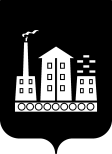 АДМИНИСТРАЦИЯГОРОДСКОГО ОКРУГА СПАССК-ДАЛЬНИЙ ПОСТАНОВЛЕНИЕ        ________            г. Спасск-Дальний, Приморского края                      №  ___________О внесении изменений в постановление Администрациигородского округа Спасск-Дальний от 28 ноября 2019 года № 500-па«Об утверждении муниципальной программы «Развитие малогои среднего предпринимательства на территории городского округаСпасск-Дальний на 2020-2022 годы»В  соответствии с Бюджетным кодексом Российской Федерации, Федеральными законами от 06 октября 2003 года № 131-ФЗ «Об общих принципах организации местного самоуправления в Российской Федерации», от 24 июля 2007 года № 209-ФЗ «О развитии малого и среднего предпринимательства в Российской Федерации»,  Законом Приморского края от 01 июля 2008 года № 278-КЗ «О развитии малого и среднего предпринимательства в Приморском крае», Уставом городского округа Спасск-Дальний, Решением Думы городского округа Спасск-Дальний от 16 декабря 2013 года «Об утверждении Положения о содействии развитию малого и среднего предпринимательства городского округа Спасск-Дальний», Администрация городского округа Спасск-ДальнийПОСТАНОВЛЯЕТ:1. Внести в муниципальную программу «Развитие малого и среднего предпринимательства на территории городского округа Спасск-Дальний на 2020-2022 годы», утвержденную постановлением Администрации городского округа Спасск-Дальний от 18 ноября 2019 года № 500-па, следующие изменения:1.1. приложение № 1 к муниципальной программе изложить в новой редакции (прилагается).2. Административному управлению  Администрации городского округа Спасск-Дальний (Моняк) опубликовать настоящее постановление в  периодическом печатном издании и разместить на официальном сайте городского округа Спасск-Дальний.3. Контроль за исполнением настоящего постановления оставляю за собой.И.о. главы городского округа Спасск-Дальний                                          А.К. БессоновПриложение № 1к муниципальной программе «Развитие малого и среднего предпринимательствана территории городского округаСпасск-Дальний на 2020-2022 годы»Перечень и ресурсное обеспечение основных мероприятий программыНаименование мероприятияОтветственный исполнительСроки исполненияРесурсное обеспечение мероприятий, тысяч рублей Ресурсное обеспечение мероприятий, тысяч рублей Ресурсное обеспечение мероприятий, тысяч рублей Наименование мероприятияОтветственный исполнительСроки исполнения2020 год2021 год2022 год1) Информационная поддержкаУправление экономикии муниципального заказаАдминистрации городского округа Спасск-Дальний2020-2022 годы0,000,000,002) Финансовая поддержка в виде предоставления субсидии с целью возмещения части затрат, связанных с приобретением основных средств, используемых в ходе предпринимательской деятельностиУправление экономикии муниципального заказаАдминистрации городского округа Спасск-Дальний2020-2022 годы0,00500,00500,003) Финансовая поддержка в виде предоставления субсидии с целью возмещения части затрат субъектам малого и среднего предпринимательства, ведущим деятельность в отраслях российской экономики, в наибольшей степени пострадавших в условиях ухудшения ситуации в результате распространения новой коронавирусной инфекции Управление экономикии муниципального заказаАдминистрации городского округа Спасск-Дальний2020-2022 годы500,000,000,004) Финансовая поддержка в виде предоставления  налоговых  льгот  на имущество физических лицФинансовое управление Администрации городского округа Спасск-Дальний2020-2022 годы0,000,000,005) Финансовая поддержка в виде предоставления  льгот по уплате земельного налога резидентам свободного  порта ВладивостокФинансовое управление Администрации городского округа Спасск-Дальний2020-2022 годы0,000,000,00